Csongrád Város PolgármesterétőlSzáma: Fjl/381-3/2022.Témafelelős: Keller Ilona								„M”ELŐTERJESZTÉSCsongrád Városi Önkormányzat Képviselő-testülete 2022. május 26-ai üléséreTárgy: Javaslat önkormányzati intézmények, gazdasági társaságok városüzemeltetést érintő szervezeti átalakítására.Tisztelt Képviselő-testület!Csongrád Városi Önkormányzat Képviselő-testülete a 2022. áprilisi testületi ülésén tárgyalta önkormányzati intézmények, gazdasági társaságok városüzemeltetést érintő szervezeti átalakítására vonatkozó javaslatot, amely során az alábbi határozatokat hozta: A Csongrádi Közmű Kft. szervezeti átalakításával a cégen belül három üzletág alakuljon ki a hozzá kapcsolódó feladatokkal:távhőtermelés, távhőszolgáltatás, esetlegesen a CSOTERM Kft. beolvadásával,a városi Gyógy és Strandfürdő üzemeltetése,ingatlanüzemeltetés, ezen belül kereskedelmi szálláshelyek, Körös-toroki Kemping, közösségi térként funkcionáló ingatlanok üzemeltetése (Bökényi Közösségi Ház, Béri Balog Ádám Szolgáltató Ház), Körös-torok üzemeltetése, Ifjúsági Ház működtetése, sportpálya üzemeltetése.A Képviselő-testület felkéri a polgármestert a szervezeti átalakítás részletes, ütemezett javaslatának 2022. május 26-ai ülésére való előterjesztésére. A Képviselő-testület felhatalmazza a polgármestert, hogy folytasson tárgyalásokat a CSOTERM Kft. társtulajdonosával a Kft. jövőbeni sorsa tekintetében.A fenti döntések alapján az érintett szervezetekkel az egyeztetési folyamatokat megkezdtük. Az ingatlanok üzemeltetést legnagyobb részben ellátó két szociális szövetkezet megszüntetése, esetleges összevonása leghamarabb 2022.szeptemberétől indítható. A Homokföveny Szociális Szövetkezet továbbfoglalkoztatási kötelezettsége 2022. augusztus végéig fennáll és jelenlegi struktúra fenntartását a zavartalan idegenforgalmi szezon biztosítása érdekében is szükségesnek tartom, ezért a szövetkezetek  átalakítását/megszüntetését/egyesülését 2022. augusztusi testületi ülésén javasolom újratárgyalni. Az Ifjúsági Ház és sportpálya működtetésre vonatkozóan megkeresés érkezett a Csongrád-Tiszapart Sport Egyesülettől, amelyben jelezték, hogy önkormányzati támogatás igénybevétele mellett vállalnák a két létesítmény teljes körű üzemeltetését. A megkeresést mellékletként csatolom. A Képviselő-testület elvi egyetértése esetén szükségesnek tartom az sportegyesülettel további részletes egyeztetés lefolytatását és feladatellátás valamint önkormányzati támogatás vonatkozásában részletes együttműködési megállapodás megalkotását.  A távhőtermelésben-távhőszolgáltatásban érintett két Kft (Csoterm Kft és Közmű Kft. ) egyesítésére vonatkozó testületi szándékot a Csoterm Kft. kisebbségi tulajdonosával a 2022. május 17-én megtartott taggyűlésen ismertettem. A kisebbségi tulajdonos jelezte, hogy az egyesített Kft-ben várhatóan nem kíván részt venni, tulajdonosi üzletrészének értékesítését tervezi. Az üzletrész piaci értékének felmérése a kisebbségi tulajdonos részéről megkezdődött, javaslom, hogy Önkormányzatunk szintén készítessen cégértékelést a reális ellenérték megállapítása érdekében. A kisebbségi tulajdonos értékesítési szándéka mellett a két Kft. egyesülési folyamata megkezdhető, hiszen az egyes jogi személyek átalakulásáról, egyesüléséről, szétválásáról szóló 2013. évi CLXXVI. törvény 5. § (2)bekezdése alapján a tag az átalakulási terv közlésétől számított harminc napon belül, írásban nyilatkozhat arról, ha nem kíván a jogutód jogi személy tagjává válni.Az egyesülés folyamán két taggyűlési, tulajdonosi döntés szükséges mindkét érintett gazdasági társaság esetében. Az átalakulás valamennyi jogi, hatósági és gazdasági hatásának vizsgálatához szükséges idő figyelembe vételével az egyesülési folyamatot elindító első taggyűlés összehívásának várható időpontját 2022. július-augusztus hónap. A 2022. áprilisban tárgyalt előterjesztésben szintén szerepelt javaslatként, hogy a Csongrádi Közmű Kft. által foglalkoztatott, NEAK (OEP) által finanszírozott gyógyászati ellátást biztosító szakszemélyzet további foglalkoztatását a Dr. Szarka Ödön Egyesített Szociális és Egészségügyi Intézmény vegye át. Az intézmény vezetőivel folytatott egyeztetés alapján a feladatellátás átvételének optimális időpontja finanszírozási szempontból: 2022. 07.01. A foglalkoztatás munkajogi kérdéseinek vonatkozásában, 2022. május 23-ára, az érintett felek részvételével egyeztetést hívtunk össze, amelynek eredményét a testületi és bizottsági üléseken ismertetem. Mindezek alapján a határozati javaslatban foglaltak szerint teszek javaslatot a jelenleg döntést igénylő kérdések tekintetében. Határozati javaslatCsongrád Városi Önkormányzat Képviselő-testülete megtárgyaltaa”Javaslat önkormányzati intézmények, gazdasági társaságok városüzemeltetést érintő szervezeti átalakítására” című elterjesztést és az alábbi határozatot hozza:A Képviselő-testület az előterjesztésben foglalt javaslatokkal egyetértve a városüzemeltetés terén előzetesen az alábbi szervezeti átalakítási koncepciót hagyja jóvá:A. változat: A Képviselő-testület az Ifjúsági Ház és a Sporttelep Csongrád-Tiszapart Sport Egyesület által történő üzemeltetésével elviekben egyetért és felkéri a Polgármestert, hogy az üzemeltetés részletes feltételeit valamint az Önkormányzattal kötendő együttműködési megállapodás tervezetét a soron következő testületi ülésre jóváhagyásra terjessze elő. B. változat: A Képviselő-testület az Ifjúsági Ház és a Sporttelep Csongrád-Tiszapart Sport Egyesület által történő üzemeltetésével nem ért egyet, ezért felkéri a Polgármestert, hogy a további üzemeltetés lehetőségét vizsgálja felül. Határidő: szöveg szerintFelelős: Bedő tamás PolgármesterA Képviselő-testület a Csoterm Kft és a Közmű Kft. egyesülését támogatja. Felkéri a Polgármestert, hogy a 2013. évi CLXXVI. törvény szerinti végleges tulajdonosi döntés előkészítése érdekében az egyesülés jogi, gazdasági, energetikai hatásvizsgálatára és a Csoterm Kft. kisebbségi tulajdonosát megillető üzletrész piaci értékének megállapítására tegyen intézkedéséket, és annak eredményéről tájékoztassa a Képviselő Testületet.  Határidő: 2022. augusztusFelelős: Bedő tamás PolgármesterA Képviselő-testület a Közmű Kft. által eddig ellátott, részben vagy egészben  NEAK  által finanszírozott feladatok ellátásával 2022. július 1-től a Dr. Szarka Ödön Egyesített Szociális és Egészségügyi Intézményt bízza meg, és felkéri, hogy a finanszírozási szerződéseket 2022. július 1-től a NEAK-al kösse meg. Felhatalmazza a Polgármestert, az érintett intézmény, vállalkozás vezetőit a feladatellátáshoz szükséges valamennyi tárgyi és személyi feltételt biztosító dokumentumok aláírására. Felelős: Bedő Tamás polgármesterHatáridő: 2022. július 1.Csongrád, 2022. május 19. 									Bedő Tamás									polgármester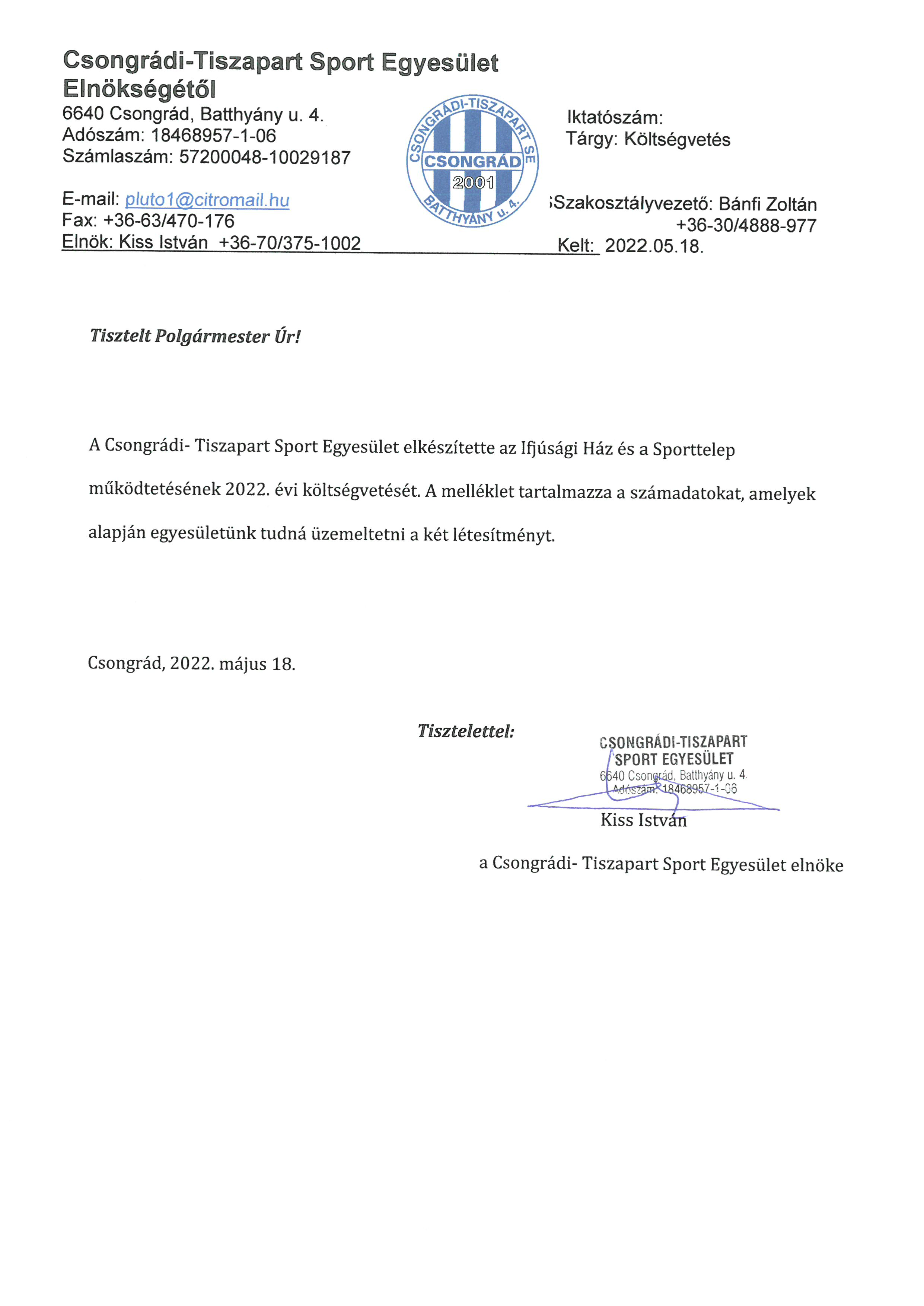 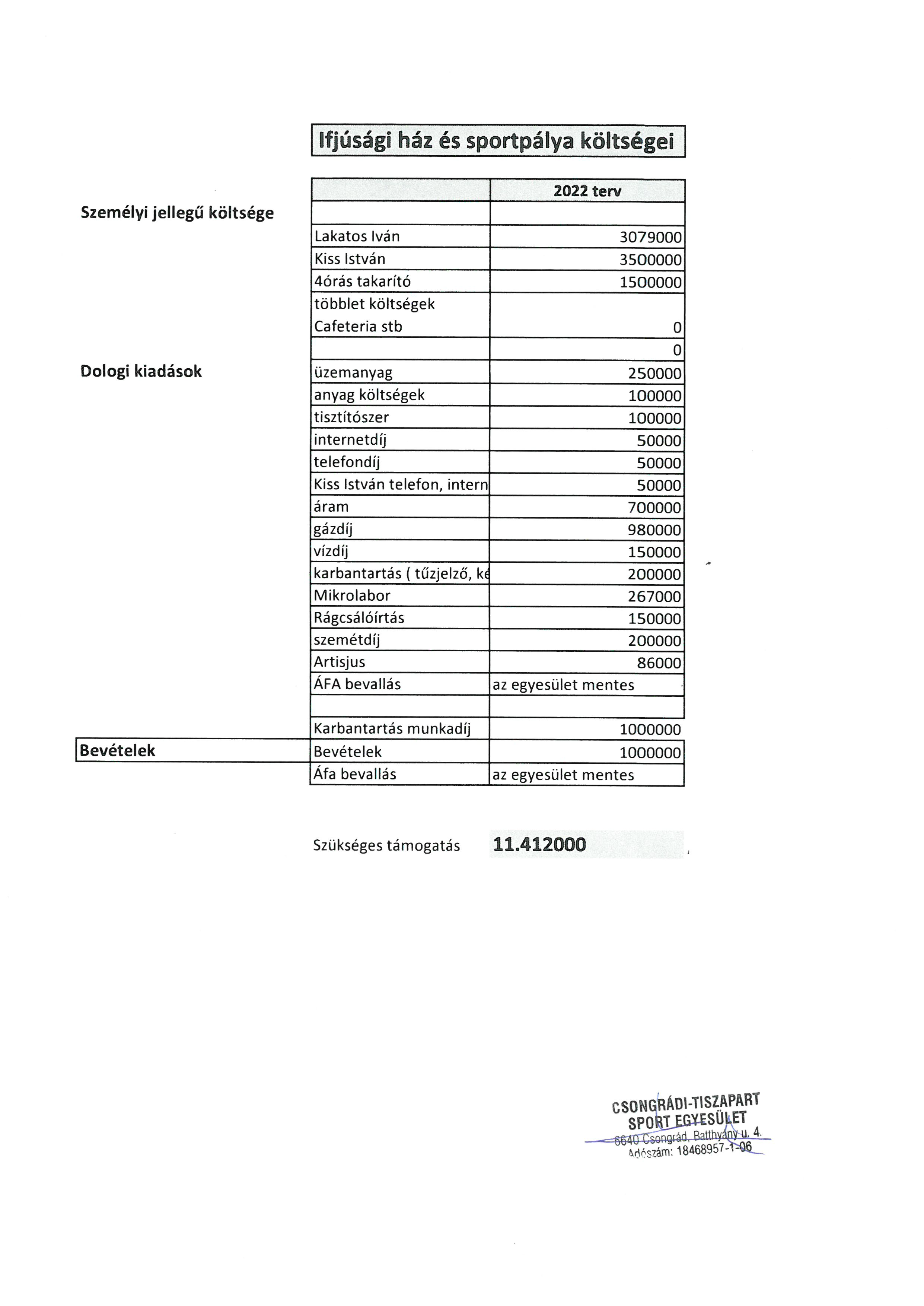 